Rad Tech Informal Survey Template, 2nd year Rad Tech Students, 7/17169 males / 11 females = 21 students total3 / 21 are single parents Question 1 of 5     21 answersWhat is your ethnicity?  Please indicate all that apply.  If you select other, please state your ethnicity.  None unansweredPortuguese indian, dutch, portugueseBoth of my parents are from the Philippines, but I was born in the United States.  100% Vietnamese, but born in California Question 2 of 5     21 answersIndicate your average weekly hours of employment.  If the number of hours has changed from when you began the program, please explain.  None unansweredCurrent, 0 hours due to full time schedule during clinical rotation.My hours began as probably 24 hours per week depending on the school week. Now my hour have decreased down to 13 hours a week, However, those hours are not granuanttee for me because I am only a on-call employee not an employee with designated hours. Initially when I started the program I was working atleast 25 hrs a week and now I am down to 8-10 hours a week since are schedules have changed and I can no longer work during the week I can only work one day on the weekends.quit my job prior to programDuring the 1st year, I was working two eight hour shifts on Saturday and Sunday. Now the number of hours have changed to 0.At the beginning of the program I was working part time (20-25 hrs). As of recently (within the last two months) I'm only working 10 hours a week.I was working full time prior to the program. I understand that the program is very intense and will continue to become more challenging, and I wanted to gain a good foundation and understand the material. I know myself very well and that I cannot work full time and perform well in the program. Since my previous job didn't have any part-time weekend positions available I decide to focus in school and do the best I can in the program.In the beginning of the program, I had an average of 24 hours per week.  On certain days, I would go straight to work from class and work on the weekends.  But now that I am at clinics 4 days a week, my hours are now at 20 hours per week.  I can only work during the weekends and each shift is 10 hours.  8 hours on Saturday nights at a restaurant.At the start of  the first quarter my work schedule was 32 hours a week. Around the middle of the first quarter, I reduced my work schedule to 24 hours a week. The first year i managed to work a full-time job 40-45 hours a week. I have now cut my hours back to part time on one job and am on-call on at my other job. Had to drop 6 hours in order to study.Question 3 of 5     21 answersAre you receiving or are you applying to receive financial aid during the program? Indicate the type of financial aid that applies. None unansweredQuestion 4 of 5     21 answersWhen I complete the Radiologic Technology program, I will be the first person in my family to graduate from college.None unansweredQuestion 5 of 5     21 answersAre you registered with the Disability Resource Center?None unansweredRachelle Campbell, MSHA, RT(R)ARRTProgram DirectorRadiologic Technology ProgramFoothill CollegeSent from my iPad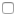 A.Asian19%(4)B.African-American0%(0)C.White23%(5)D.Latino/a33%(7)E.Filipino23%(5)F.Native American4%(1)G.Pacific Islander0%(0)H.Other9%(2)I.Decline to State0%(0)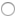 A.033%(7)B.1-1028%(6)C.11-2028%(6)D.21-304%(1)E.More than 30 hours.4%(1)A.BOG Fee Waiver85%(18)B.Loans (FAFSA required)42%(9)C.Grants such as the PEL Grant47%(10)D.Workstudy0%(0)E.Scholarships19%(4)F.No, I am not receiving nor do I plan to receive financial aid.9%(2)G.I have applied for financial aid, but do not know what I have been awarded.4%(1)True33%(7)False66%(14)True4%(1)False95%(20)